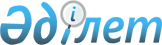 Об утверждении Положения государственного учреждения "Отдел образования Жамбылского района Алматинской области"
					
			Утративший силу
			
			
		
					Постановление акимата Жамбылского района Алматинской области от 01 октября 2015 года № 662. Зарегистрировано Департаментом юстиции Алматинской области 05 ноября 2015 года № 3527. Утратило силу постановлением акимата Жамбылского района Алматинской области от 26 сентября 2016 года № 479      Сноска. Утратило силу постановлением акимата Жамбылского района Алматинской области от 26.09.2016 № 479.

      В соответствии с подпунктом 8) статьи 18 Закона Республики Казахстан от 1 марта 2011 года "О государственном имуществе" и Указом Президента Республики Казахстан от 29 октября 2012 года № 410 "Об утверждении Типового положения государственного органа Республики Казахстан", акимат Жамбылского района ПОСТАНОВЛЯЕТ:

      1. Утвердить Положение государственного учреждения "Отдел образования Жамбылского района Алматинской области" согласно приложению к настоящему постановлению.

      2. Возложить на руководителя государственного учреждения "Отдел образования Жамбылского района Алматинской области" Бакирову Лайляш Хамитовну опубликование настоящего постановления после государственной регистрации в органах юстиции в официальных и периодических печатных изданиях, а также на интернет-ресурсе, определяемом Правительством Республики Казахстан, и на интернет-ресурсе акимата района.

      3. Контроль за исполнением настоящего постановления возложить на руководителя аппарата акима района Нурпеисова Абзала Еркиновича.

      4. Настоящее постановление вступает в силу со дня государственной регистрации в органах юстиции и вводится в действие по истечении десяти календарных дней после дня его первого официального опубликования.

 Положение о государственном учреждении
"Отдел образования Жамбылского района Алматинской области" 1. Общее положения      1. Государственное учреждение "Отдел образования Жамбылского района Алматинской области" (далее – Отдел) является государственным органом Республики Казахстан, осуществляющим руководство в сфере образования.

      2. Отдел не имеет ведомств.

      3. Отдел осуществляет свою деятельность в соответствии с Конституцией и законами Республики Казахстан, актами Президента и Правительства Республики Казахстан, иными нормативными правовыми актами, а также настоящим Положением.

      4. Отдел является юридическим лицом в организационно-правовой форме государственного учреждения, имеет печати и штампы со своим наименованием на государственном языке, бланки установленного образца, в соответствии с законодательством Республики Казахстан счета в органах казначейства. 

      5. Отдел вступает в гражданско–правовые отношения от собственного имени.

      6. Отдел имеет право выступать стороной гражданско-правовых отношений от имени государства, если оно уполномочено на это в соответствии с законодательством.

      7. Отдел по вопросам своей компетенции в установленном законодательством порядке принимает решения, оформляемые приказами руководителя Отдела и другими актами, предусмотренными законодательством Республики Казахстан.

      8. Структура и лимит штатной численности Отдела утверждаются в соответствии с действующим законодательством.

      9. Местонахождение юридического лица: индекс 040600, Республика Казахстан, Алматинская область, Жамбылский район, село Узынагаш, улица Абая, № 47.

       10. Полное наименование государственного органа – государственное учреждение "Отдел образования Жамбылского района Алматинской области".

      11. Настоящее Положение является учредительным документом Отдела.

      12. Финансирование деятельности Отдела осуществляется из республиканского и местных бюджетов.

      13. Отделу запрещается вступать в договорные отношения с субъектами предпринимательства на предмет выполнения обязанностей, являющихся функциями Отдела.

      Если Отделу законодательными актами предоставлено право осуществлять приносящую доходы деятельность, то доходы, полученные от такой деятельности, направляются в доход государственного бюджета.

 2. Миссия, основные задачи, функции, права и обязанности государственного органа      14. Миссия Отдела: реализация государственной политики в области образования.

      15. Задачи:

      1) создание необходимых условий для получения качественного образования, направленного на формирование, развитие и профессиональное становление личности на основе национальных и общечеловеческих ценностей, достижений науки и практики;

      2) обеспечение повышения социального статуса педагогических работников;

      3) создание специальных условий для получения образования лицами с ограниченными возможностями;

      4) в пределах своей компетенции осуществлять иные задачи в соответствии с законодательством Республики Казахстан.

      16. Функции:

      1) обеспечение предоставления начального, основного среднего и общего среднего образования в соответствии с законодательством Республики Казахстан;

      2) организация участия обучающихся в едином национальном тестировании;

      3) организация учета детей дошкольного и школьного возраста, их обучение до получения ими среднего образования;

      4) внесение предложений по созданию, реорганизации и ликвидации государственных организаций образования в порядке, установленном законодательством Республики Казахстан;

      5) осуществление материально-технического обеспечения государственных организаций образования в соответствии с законодательством Республики Казахстан;

      6) организация приобретения и доставки учебников и учебно-методических комплексов организациям образования, реализующим общеобразовательные учебные программы предшкольной подготовки, начального, основного среднего и общего среднего образования;

      7) обеспечение материально-технической базой районных методических кабинетов;

      8) обеспечение дополнительного образования для детей;

      9) обеспечение организаций и проведения школьных олимпиад и конкурсов научных проектов по общеобразовательным предметам, конкурсов районного масштаба;

      10) направление средств на оказание финансовой и материальной помощи обучающимся и воспитанникам государственных учреждений образования;

      11) организация медицинского обслуживания обучающихся и воспитанников организаций образования, за исключением дошкольных в порядке, установленном законодательством Республики Казахстан;

      12) организация бесплатного и льготного питания отдельных категорий обучающихся и воспитанников в порядке, предусмотренном законодательством Республики Казахстан;

      13) содействие трудоустройству лиц, окончивших обучение в организациях образования;

      14) оказание необходимой методической и консультативной помощи семьям и организациям дошкольного воспитания и обучения;

      15) осуществление образовательного мониторинга;

      16) организация заказа и обеспечение организаций образования, бланками документов государственного образца об образовании в соответствии с законодательством Республики Казахстан;

      17) осуществление кадрового обеспечения государственных организаций образования;

      18) обеспечение методического руководства психологической службой в организациях образования;

      19) выдача разрешения на обучение в форме экстерната в организациях основного среднего, общего среднего образования;

      20) осуществление иных функций, предусмотренных законодательством Республики Казахстан.

      17. Права и обязанности:

      1) вносить на рассмотрение акима района и районного маслихата предложения по вопросам, входящим в компетенцию Отдела;

      2) запрашивать и получать необходимую в своей деятельности информацию от государственных органов и иных организаций;

      3) осуществлять пользование имуществом, находящимся на праве оперативного управления;

      4) в установленном законодательством порядке рассматривать обращения физических и юридических лиц;

      5) в пределах своей компетенции осуществлять иные права и обязанности в соответствии с законодательством Республики Казахстан.

 3. Организация деятельности государственного органа      18. Руководство Отдела осуществляется первым руководителем, который несет персональную ответственность за выполнение возложенных на Отдел задач и осуществление им своих функций.

      19. Первый руководитель Отдела назначается на должность и освобождается от должности акимом Жамбылского района.

      20. Первый руководитель Отдела не имеет заместителей.

      21. Полномочия первого руководителя Отдела:

      1) в пределах своей компетенции определяет обязанности и полномочия работников Отдела;

      2) в соответствии с действующим законодательством назначает и освобождает от должности работников Отдела, директоров государственных учреждений находящихся в ведении Отдела;

      3) в установленном законодательством порядке поощряет и налагает дисциплинарные взыскания на работников Отдела, директоров государственных учреждений находящихся в ведении Отдела;

      4) в пределах своей компетенции издает приказы, инструкции, обязательные для исполнения работниками Отдела, директорами государственных учреждений находящихся в ведении Отдела;

      5) противодействует коррупции в Отделе с установлением за это персональной ответственности;

      6) в пределах своей компетенции представляет интересы Отдела в государственных органах и иных организациях;

      7) осуществляет иные полномочия в соответствии с законодательством Республики Казахстан.

      Исполнение полномочий первого руководителя Отдела в период его отсутствия осуществляется лицом, его замещающим в соответствии с действующим законодательством.

 4. Имущество государственного органа      22. Отдел может иметь на праве оперативного управления обособленное имущество в случаях, предусмотренных законодательством.

      Имущество Отдела формируется за счет имущества, переданного ему собственником, а также имущества (включая денежные доходы), приобретенного в результате собственной деятельности и иных источников, не запрещенных законодательством Республики Казахстан.

      23. Имущество закрепленное за Отделом относится к коммунальной собственности.

      24. Отдел не вправе самостоятельно отчуждать или иным способом распоряжаться закрепленным за ним имуществом и имуществом, приобретенным за счет средств, выданных ему по плану финансирования, если иное не установлено законодательством

 5. Реорганизация и упразднение государственного органа      25. Реорганизация и упразднение Отдела осуществляются в соответствии с законодательством Республики Казахстан.

      Перечень государственных учреждений, находящихся в ведении Отдела:

      1) коммунальное государственное учреждение "Бозойская основная средняя школа с дошкольным мини-центром" государственного учреждения "Отдела образования Жамбылского района Алматинской области";

      2) коммунальное государственное учреждение "Средняя школа имени Телтая Сарсенбекова с дошкольным мини-центром" государственного учреждения "Отдела образования Жамбылского района Алматинской области"; 

      3) коммунальное государственное учреждение "Айдарлинская средняя школа с дошкольным мини-центром" государственного учреждения "Отдела образования Жамбылского района Алматинской области"; 

      4) коммунальное государственное учреждение "Кастекская средняя школа с дошкольным мини-центром" государственного учреждения "Отдела образования Жамбылского района Алматинской области";

      5) коммунальное государственное учреждение "Жайсанская средняя школа с дошкольным мини-центром" государственного учреждения "Отдела образования Жамбылского района Алматинской области";

      6) коммунальное государственное учреждение "Школа гимназия имени Абая с дошкольным мини-центром" государственного учреждения "Отдела образования Жамбылского района Алматинской области";

      7) коммунальное государственное учреждение "Средняя школа села "Сураншы батыр с дошкольным мини-центром" государственного учреждения "Отдела образования Жамбылского района Алматинской области";

      8) коммунальное государственное учреждение "Средняя школа села Аксенгир с Кокдалинской начальной школой" государственного учреждения "Отдела образования Жамбылского района Алматинской области";

      9) коммунальное государственное учреждение "Средняя школа села Актерек с дошкольным мини-центром и Жамантинской начальной школой" государственного учреждения "Отдела образования Жамбылского района Алматинской области";

      10) коммунальное государственное учреждение "Средняя школа села Бериктас" государственного учреждения "Отдела образования Жамбылского района Алматинской области";

      11) коммунальное государственное учреждение "Средняя школа имени С. Бердыкулова с дошкольным мини-центром" государственного учреждения "Отдела образования Жамбылского района Алматинской области";

      12) коммунальное государственное учреждение "Средняя школа имени Токаш Бокина с дошкольным мини-центром" государственного учреждения "Отдела образования Жамбылского района Алматинской области";

      13) коммунальное государственное учреждение "Средняя школа имени Асета Бейсеуова с дошкольным мини-центром" государственного учреждения "Отдела образования Жамбылского района Алматинской области";

      14) коммунальное государственное учреждение "Средняя школа села Танбалытас с дошкольным мини-центром" государственного учреждения "Отдела образования Жамбылского района Алматинской области";

      15) коммунальное государственное учреждение "Средняя школа имени Жамбыла с дошкольным мини-центром" государственного учреждения "Отдела образования Жамбылского района Алматинской области";

      16) коммунальное государственное учреждение "Средняя школа имени Абдоллы Карсакбаева" государственного учреждения "Отдела образования Жамбылского района Алматинской области";

      17) коммунальное государственное учреждение "Средняя школа имени Жангельдина с начальной школой Караарша" государственного учреждения "Отдела образования Жамбылского района Алматинской области";

      18) коммунальное государственное учреждение "Средняя школа села Шиен с Когамшылской начальной школой и пришкольным интернатом" государственного учреждения "Отдела образования Жамбылского района Алматинской области";

      19) коммунальное государственное учреждение "Средняя школа села Касымбек" государственного учреждения "Отдела образования Жамбылского района Алматинской области";

      20) коммунальное государственное учреждение "Основная средняя школа села Шолаккаргалы" государственного учреждения "Отдел образования Жамбылского района Алматинской области";

      21) коммунальное государственное учреждение "Каргалинская средняя школа № 3" государственного учреждения "Отдела образования Жамбылского района Алматинской области";

      22) коммунальное государственное учреждение "Каргалинская средняя школа № 4" государственного учреждения "Отдела образования Жамбылского района Алматинской области";

      23) коммунальное государственное учреждение "Средняя школа села Саурык батыр с Бирликской начальной школой" государственного учреждения "Отдела образования Жамбылского района Алматинской области";

      24) коммунальное государственное учреждение "Средняя школа имени Б. Кыдырбекулы" государственного учреждения "Отдела образования Жамбылского района Алматинской области";

      25) коммунальное государственное учреждение "Средняя школа села Коккайнар" государственного учреждения "Отдела образования Жамбылского района Алматинской области";

      26) коммунальное государственное учреждение "Средняя школа села Мынбаева с дошкольным мини-центром" государственного учреждения "Отдела образования Жамбылского района Алматинской области";

      27) коммунальное государственное учреждение "Основная средняя школа села Ащысу" государственного учреждения "Отдела образования Жамбылского района Алматинской области";

      28) коммунальное государственное учреждение "Средняя школа села Сарыбастау с дошкольным мини-центром" государственного учреждения "Отдела образования Жамбылского района Алматинской области";

      29) коммунальное государственное учреждение "Средняя школа имени Суюнбая с Ушбулакской начальной школой" государственного учреждения "Отдела образования Жамбылского района Алматинской области";

      30) коммунальное государственное учреждение "Средняя школа имени Ш. Уалиханова с дошкольным мини-центром" государственного учреждения "Отдела образования Жамбылского района Алматинской области";

      31) коммунальное государственное учреждение "Средняя школа села Ынтымак" государственного учреждения "Отдела образования Жамбылского района Алматинской области";

      32) коммунальное государственное учреждение "Основная средняя школа села Карасай с дошкольным мини-центром" государственного учреждения "Отдела образования Жамбылского района Алматинской области";

      33) коммунальное государственное учреждение "Средняя школа села Кайназар" государственного учреждения "Отдела образования Жамбылского района Алматинской области";

      34) коммунальное государственное учреждение "Основная средняя школа станции Копа" государственного учреждения "Отдела образования Жамбылского района Алматинской области";

      35) коммунальное государственное учреждение "Средняя школа имени Умбеталы Карибаева с дошкольным мини-центром" государственного учреждения "Отдела образования Жамбылского района Алматинской области";

      36) коммунальное государственное учреждение "Средняя школа села Улькен с дошкольным мини-центром" государственного учреждения "Отдела образования Жамбылского района Алматинской области";

      37) коммунальное государственное учреждение "Средняя школа станции Шилибастау с дошкольным мини-центром" государственного учреждения "Отдела образования Жамбылского района Алматинской области";

      38) коммунальное государственное учреждение "Средняя школа села Ульгули с начальной школой Акдала" государственного учреждения "Отдела образования Жамбылского района Алматинской области";

      39) коммунальное государственное учреждение "Средняя школа села Матибулак с дошкольным мини-центром" государственного учреждения "Отдела образования Жамбылского района Алматинской области";

      40) коммунальное государственное учреждение "Средняя школа станции Казыбек бек с дошкольным мини-центром" государственного учреждения "Отдела образования Жамбылского района Алматинской области";

      41) коммунальное государственное учреждение "Средняя школа имени Наурызбай батыра Кутпанбетулы с дошкольным мини центром" государственного учреждения "Отдела образования Жамбылского района Алматинской области";

      42) коммунальное государственное учреждение "Средняя школа села Таргап с дошкольным мини-центром" государственного учреждения "Отдела образования Жамбылского района Алматинской области";

      43) коммунальное государственное учреждение "Основная средняя школа имени Абдразак Мамиева" государственного учреждения "Отдела образования Жамбылского района Алматинской области";

      44) коммунальное государственное учреждение "Средняя школа села Енбекшиарал" государственного учреждения "Отдела образования Жамбылского района Алматинской области";

      45) коммунальное государственное учреждение "Средняя школа села Кайназар № 1" государственного учреждения "Отдела образования Жамбылского района Алматинской области"; 

      46) коммунальное государственное учреждение "Сункарская средняя школа с дошкольным мини центром" государственного учреждения "Отдела образования Жамбылского района Алматинской области";

      47) коммунальное государственное учреждение "Карасуйская средняя школа с дошкольным мини центром" государственного учреждения "Отдела образования Жамбылского района Алматинской области";

      48) коммунальное государственное учреждение "Средняя школа с дошкольным мини-центром имени Кудыса Абсаметова, Героя Социалистического Труда" государственного учреждения "Отдела образования Жамбылского района Алматинской области";

      49) коммунальное государственное учреждение "Унгуртасская средняя школа с дошкольным мини-центром" государственного учреждения "Отдел образования Жамбылского района Алматинской области";

      50) коммунальное государственное учреждение "Средняя школа имени Оспанхана Аубакирова с начальной школой Булак с дошкольным мини- центром" государственного учреждения "Отдела образования Жамбылского района Алматинской области";

      51) коммунальное государственное учреждение "Средняя школа имени Турара Рыскулова с дошкольным мини- центром и пришкольным интернатом" государственного учреждения "Отдела образования Жамбылского района Алматинской области";

      52) государственное коммунальное казенное предприятие детский сад "Айголек" государственного учреждения "Отдела образования Жамбылского района Алматинской области";

      53) государственное коммунальное казенное предприятие детский сад "Куншуак" государственного учреждения "Отдела образования Жамбылского района Алматинской области";

      54) государственное коммунальное казенное предприятие ясли-сад "Балауса" государственного учреждения "Отдела образования Жамбылского района Алматинской области";

      55) государственное коммунальное казенное предприятие ясли-сад "Акбота" государственного учреждения "Отдела образования Жамбылского района Алматинской области";

      56) государственное коммунальное казенное предприятие ясли-сад "Балбобек" государственного учреждения "Отдела образования Жамбылского района Алматинской области";

      57) государственное коммунальное казенное предприятие детский сад "Улан" государственного учреждения "Отдела образования Жамбылского района Алматинской области";

      58) государственное коммунальное казенное предприятие ясли-сад "Бобек" государственного учреждения "Отдела образования Жамбылского района Алматинской области";

      59) государственное коммунальное казенное предприятие ясли-сад "Жазира" государственного учреждения "Отдела образования Жамбылского района Алматинской области";

      60) государственное коммунальное казенное предприятие ясли-сад "Карлыгаш" государственного учреждения "Отдела образования Жамбылского района Алматинской области";

      61) государственное коммунальное казенное предприятие "Ясли-сад Айсултан-2015" государственного учреждения "Отдел образования Жамбылского района Алматинской области";

      62) государственное коммунальное казенное предприятие детский сад "Аккайын" государственного учреждения "Отдела образования Жамбылского района Алматинской области";

      63) государственное коммунальное казенное предприятие детский сад "Байтерек" государственного учреждения "Отдела образования Жамбылского района Алматинской области";

      64) государственное коммунальное казенное предприятие "Ясли-сад "Балдырган" государственного учреждения "Отдела образования Жамбылского района Алматинской области";

      65) государственное коммунальное казенное предприятие "Ясли-сад Кулыншак" государственного учреждения "Отдела образования Жамбылского района Алматинской области";

      66) государственное коммунальное казенное предприятие комплекс "Школа-детский сад" села Бурган государственного учреждения "Отдела образования Жамбылского района Алматинской области";

      67) государственное коммунальное казенное предприятие Дом школьников "Жас Улан" государственного учреждения "Отдела образования Жамбылского района Алматинской области";

      68) государственное коммунальное казенное предприятие "Школа искусств села Узынагаш" государственного учреждения "Отдела образования Жамбылского района Алматинской области";

      69) государственное коммунальное казенное предприятие "Каргалинский межшкольный учебно-производственный комбинат" государственного учреждения "Отдела образования Жамбылского района Алматинской области";

      70) государственное коммунальное казенное предприятие "Узынагашский межшкольный учебно-производственный комбинат" государственного учреждения "Отдела образования Жамбылского района Алматинской области".


					© 2012. РГП на ПХВ «Институт законодательства и правовой информации Республики Казахстан» Министерства юстиции Республики Казахстан
				
      Аким района

Ж. Далабаев
Приложение утвержденное постановлением акимата Жамбылского района от 1 октября 2015 года № 662 